Wojewódzki Konkurs Przedmiotowy z Matematyki dla uczniów szkół podstawowych województwa łódzkiego 2023/2024.                                                                         ELIMINACJE   REJONOWE                                                                          MODEL   ODPOWIEDZINumer zadaniaPrzykłady prawidłowych odpowiedzi Zasady przyznawania punktów.Przyznaje się wyłącznie całe punkty!Punktacja1DPoprawna odpowiedź – 3 punkty
Błędna odpowiedź – 0 punktów32BPoprawna odpowiedź – 3 punkty
Błędna odpowiedź – 0 punktów33APoprawna odpowiedź – 3 punkty
Błędna odpowiedź – 0 punktów34APoprawna odpowiedź – 3 punkty
Błędna odpowiedź – 0 punktów35APoprawna odpowiedź – 3 punkty
Błędna odpowiedź – 0 punktów36BPoprawna odpowiedź – 3 punkty
Błędna odpowiedź – 0 punktów37DPoprawna odpowiedź – 3 punkty
Błędna odpowiedź – 0 punktów38CPoprawna odpowiedź – 3 punkty
Błędna odpowiedź – 0 punktów39APoprawna odpowiedź – 3 punkty
Błędna odpowiedź – 0 punktów310BPoprawna odpowiedź – 3 punkty
Błędna odpowiedź – 0 punktów311-2 punkty – podanie odpowiedniego przykładu-2 punkty – podanie odpowiedniego przykładu, np. 2212Jan -  lat,Małgorzata –  lataMama – lata- 1 punkt – ustalenie wieku Jasia jako - 1 punkt – ustalenie wieku Małgosi jako - 2 punkty – ustalenie wieku mamy  lat temu jako - 2 punkty – zapisanie równania - 1 punkt – zapisanie równanie - 2 punkty – wyznaczenie - 1 punkt – podanie, że Jan ma dziś  lat- 1 punkt – podanie, że Małgorzata ma dziś  lata- 1 punkt – podanie, że mama ma dziś lata121310%- 2 punkt   – obliczenie, że w wyborach wzięło udział 1920 osób- 2 punkty – obliczenie, że 576 (30% liczby 1920) osób głosowało na partię A- 2 punkty – obliczenie, że 1728  oddało ważny głos (3 razy 576)- 2 punkty – obliczenie, że 192 osoby oddały nieważny głos - 2 punkty – obliczenie, że 10% osób, które przyszły na wybory oddało ważny głos10 14Obwód: 24cmPole: -2 punkty – rysunek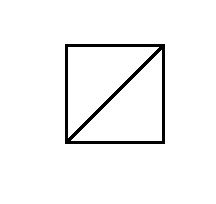 - 2 punkty – rysunek 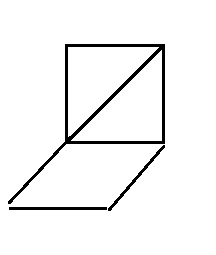 - 1 punkt – obliczenie obwodu sześciokąta: - 2 punkty – zauważenie, że kąt ostry rombu ma miarę - 2 punkty – obliczenie wysokości rombu: - 1 punkt – obliczenie pola kwadratu: - 1 punkt – obliczenie pola rombu- 1 punkt – obliczenie pola sześciokąta: 1215Wysokość wody: dm,Dwa klocki- 1 punkt – obliczenie objętości sześcianu - - 1 punkt – zapisanie objętości wody przed wrzuceniem sześcianu z niewiadomą H: - 1 punkt – zapisanie objętości wody po wrzuceniu do niego sześcianu: - 1 punkt – zapisanie równania: - 2 punkty – obliczenie, że  dm- 1 punkt – obliczenie, że woda po wrzuceniu sześcianu sięga do wysokości   dm- 1 punkt – obliczenie maksymalnej objętości akwarium: - 1 punkt – obliczenie początkowej objętości wody:  lub wody z jednym sześcianem: - 1 punkt -  zauważenie, że pozostała objętość akwarium to - 1 punkt – zauważenie, że wymiary akwarium pozwalają żeby zmieściły się dwa dodatkowe sześciany- 1 punkt – udzielenie odpowiedzi – dwa.Uwaga !Akceptujemy odpowiedź w podpunkcie b) jeden klocek.1275